「香港宣道差會」本周代禱消息(2024年6月13日)泰國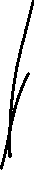 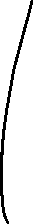 李瑞麟、陳家恩 (專職宣教士－曼谷宣道會宣愛堂 / 愛倍語言資源中心)求主加力給瑞麟及阿紅（泰同工），讓他們能有力去跟進及栽培初信者的生命，打開初信者的心，樂意開放及完成栽培，也願意參與星期日的崇拜。村子服事：感謝神為教會開了新村，藉教中文去接觸村子小孩，求主幫助我們能與村民建立好的關係及日後事工的發展；記念舊村的事工，因著欠缺地方而難於進行活動及招聚村中小孩，求主帶領我們思考怎樣再做服事。為瑞麟禱告，求主幫助他在事奉忙碌中仍有力量及智慧帶領教會，泰文夠用。為家恩祈禱，因著天氣熱，濕疹也難好，睡眠質素也欠佳，求主憐憫及醫治。孩子們的健康：他們經常輪流病倒，差不多每月都要光顧醫生，泰國流感也很厲害，求主賜他們強壯身體，也加力給我們照顧他們。青島雁子（專職宣教士－特別群體）為6月份有兩隊短宣團來協助服侍，感謝神開通入藍康恆大學的直屬中學辦活動的路。為6月底最後兩位年青人加入實習團隊祈禱，求主讓他們有美好的體驗。為4位青年在泰國的各樣適應禱告，特別記念他們學習泰文，賜他們有智慧與記憶。楊安信、黃嘉琪 (專職宣教士－青少年事工)6月份有兩隊短宣隊（包括三間堂會）從香港到莫拉肯服事，祈求主保守帶領一切籌備工作，又賜予旅途平安。懇請為教會和MCD事工，皆需要尋找合適的地方，讓事工得著擴展，求神預備。為我們的心靈和身體健康禱告，並與泰國傳道夫婦能夠有美好的溝通團契，同心合意的事奉上帝。森美、小兒（宣教士【聯屬本會】－語言學習）能與同工教會有更深的配搭關係。求聖靈保守我們身心靈及語言學習。願透過運動將福音帶給年青人。柬埔寨吳梓江、胡美玲（信徒宣教士－訓練及關顧）達班村將開展工程，維修聚會使用場地。請為工程安排及需用禱告。柬埔寨經濟不景，工場正推展助學計劃，幫助清貧學生應付開支。求上主供應需要。張日新（信徒宣教同工－亞洲人力資源學院）本土任務3月至6月舉行「宣教四重奏」四次訓練，預備青年參加差會於12月在泰國舉行的青宣大會。日新5月至6月中回港述職，思宏亦放假回港10天，願主帶領與堂會及弟兄姊妹有美好分享，以及身心靈有好的調息，記念回港前預備。兒女靈命成長，論文研究和實習安排。感恩宣教同工順利獲得今年度外國人工作證。為我們及同工身心靈和團隊禱告，賜力量應付酷熱天氣。感恩同工發揮不同恩賜參與「生命教育」。HRDI正重整明年課程，求主引領及賜下資源。生命之光團契的。兒童主日學學生認識真理和穩定出席，賜導師智慧，幫助我們接觸未信家長。另外，透過運動和音樂建立關係，盼望未信青年認識主，生命被建立。黃俊雄、黃揚恩（專職宣教士－宣道會金邊堂/宣道會宣恩堂/男大學生宿舍/女大學生宿舍）宣恩堂幾週前重新開啟的兒童英文班有9位住在社區的孩子參加，年齡7至14歲，除了週間來上課，主日也早早來參加崇拜及主日學。求主讓他們都一直來教會，學習聖經，也學習跟隨神。金邊堂一直有社區孩子來參加主日學，當中有部份已是少年人，但在學校學習不理想；老師們將在這星期開始，開始柬文班，盼望幫助她們在學校的學習。求主使用教會在社區中的服侍。女兒的學期完畢，祈求神讓她在假期中也有機會學習課堂以外的興趣。劉婉冰（專職宣教士－語言學習）6月19-24日將有短宣隊到訪，求主保守他們行程平安，經歷主的豐盛。求主賜智慧和耐性學習語言。蔡婉玲 (宣教士【聯屬本會】－教育事工)我們計劃購買校巴，求主預備所需要的金錢。我們與外來公司進行機構核數，文件與程序甚爲繁複，願同工能有智慧完成。於豐榮女兒之家及豐榮婦女之家，感恩我們第一間為貧窮家庭興建的房屋及厠所順利完成，當中打破柬埔寨傳統，特別興建了一房給已經重返社區的女孩子。我們會展開學校/教會/社區教育試行計劃，求主帶領。我們正尋索及重整兩個家舍的服務，求主開我們的眼睛。澳門梁祖永、杜燕玲（專職宣教士－宣道會氹仔堂）購堂的推動，求神加能賜力，也堅固兄姊的信心，我們一同看神的作為！為教會新的小組、6月父親節、7月堂慶和暑期五天兒童營的各種安排、商討、招募人手和宣傳。為一位5月用加瑪刀做腦部手術的姊妹禱告，求神帶領醫生團隊精準的手術。神的看顧和臨在，與姊妹和她的家人同在！郭麗思（專職宣教士借調本會-石排灣福音事工/台山學生服務中心）求主預備石排灣福音事工於下半年所需要的支援隊伍，使「長者心靈驛站」或其他佈道活動都有足夠的人手來舉辦。我曾提及一個屋苑附近的地舖，經過祈禱及與差會商討後，暫不適宜租賃。願主在最適合的日子為事工預備最適合的堂址。求主給予我們同工身心靈力量關心和牧養這些年老身體軟弱的信徒。並賜我們屬天的智慧接觸屋苑內仍未信主的長者，好把福音傳給他們，同蒙天恩。我自3月初身體不適之後，至今身體仍然很疲乏，而且小腿也曾突然長出了一個水泡，內心都有點擔心。感恩，經過皮膚科醫生診治後，水泡都得以治好!願主繼續加添我身心靈的力量。多年以來我們除了定期舉辦長者外展活動之外，也有定期舉辦兒童外展活動;今年 得蒙香港一位男傳道和一位弟兄，定期前來關心閒坐在休憩處的退休男士，作福音鬆土的工作，以助日後他們有開放的心聆聽福音。6月父親節將到，我們希望能邀請 他們參加我們嘗試舉辦的「男士的天空 − 細談父親的心聲」下午茶座。此活動除了 那位男傳道分享信息之外，也讓參加者分享他們作為父親的心聲。可是這段日子天氣不穩定，舉辦日期仍未確定。求主保守幫助能在合適的日子舉行，並使用此活動祝福參加的男士。盧美娟（專職宣教士－石排灣福音事工/宣道會新橋堂）感恩：6月1日（星期六）3號風球高掛、雨絲不斷，44位街坊接受短宣隊和新橋堂肢體冒雨發出的邀請，踏足新橋堂參與“頌親恩•顯孝心” 活動，求主堅固街坊對堂會的良好印象，作為日後接觸的優勢。請為7月15日至19日的「兒童暑期興趣班」禱告，求主保守宣傳、報名過程和新橋堂招募弟兄姊妹協助蒙恩，又求主引導4隊短宣隊的預備。教會對面的社屋—望廈社屋望信樓，愈來愈接近完工階段，求主賜智慧，教會能為這禾場作好準備。請為尋找適合的青少年團契材料和主日學課程禱告。劉愛琼（專職宣教士－宣道會新橋堂）求主保守和看顧香港的家人；求 神賜他們平安、健康和喜樂。求主保守、帶領新橋堂的弟兄姊妹和少年人在主裏成長。⁠求主保守交接過程，繼續使用新橋堂成為黑沙環區的燈臺，為主作鹽作光。葉錦樺（信徒宣教同工－石排灣福音事工/澳宣培訓中心/宣道會新橋堂）本土任務樺記有尿頻，原因未明，求主徹底醫治。陳艷芬（信徒宣教同工－宣道會新橋堂）願石排灣患病老友記早日康復，身體健康。求主開路，帶領更多渴慕主道的人到來。求主加能賜力，保守我身心靈健壯，並與同工配搭得宜。求主看顧在港家人，特別是年老的母親和患病的妹妹，保守她們身心靈平安。。英國岑偉農、阮幗雄（本土宣教同工－南倫敦宣道會）為正在秘魯短宣的華宣短宣隊禱告，身心靈健康，有好見証。為本週有一個給新移民的講座，教導他們寫履歷和如何面試，希望他們找到工作，也藉此吸引他們來教會。彭大明、黎燕芬（本土宣教同工－東倫敦宣道會）為東宣青少年在主裡的成長禱告。因東宣的少年日漸成長，對信仰有好多的挣札，求主賜保守他們對主信靠的心。4月中已為東宣向政府申請為慈善公司/機構，仍在等候註冊結果。請記念。東宣最近要更新教會網頁禱告。感謝主有肢體願意承擔。求主賜下聰明智慧，很快就完成。現時在不同大學有好多從印度來的國際學生。求主助大明如何把握每次的機會，在協助他們面對學業及生活的難處之同時，也可將福音傳給他們。黃國輝、唐美寶（信徒宣教士－布萊頓宣道會）為初信的幾位弟兄姊妹的信心和靈命成長禱告。為剛洗禮姊妹的皮膚癌病情禱告，求主憐憫，為她預備最有效的治療方法，幫助姊妹以信心經過試煉。亦為另一位接受癌症治療的弟兄禱告，求主憐憫讓副作用減到最低。為8月的海邊浸禮和浸禮班禱告，求主預備受浸弟兄姊妹的心，在眾人面前見證主。5月底至6月初秘魯短宣，宣道會堂會一行十五人，三位牧者帶隊，Philip是其中一位，布宣有三位年青人参加，求主保守平安，弟兄弟妹有學習，並能夠服侍當地華人教會。求主為布宣預備需聘請的牧者。釘釘（信徒宣教士－特別群體）為接觸到的貓國朋友禱告，他們正在等待政府的安排，也害怕會被流放到非洲，求主賜下平安，也求主安排他們的前路。為英語班未來的發展禱告，現在實在有太多香港學生，與原本的服事方向有一點偏離，求主賜下智慧，教導我們應該如何發展。6月底將會有2位神學院的學生來實習一個月，求主幫助我能與她們同行，幫助她們認識英國的木民事工。為我的心情禱告，身分和環境的轉變讓我感到壓力，求主讓我懂得時常倚靠祂，懂得面對壓力，在安靜的時間裡重新找回事奉和生活的平衡。冼偉強、楊瓊鳳（宣教士【聯屬本會】）計劃於8月24日至26日舉辦粵語夏令營，並開始宣傳此活動。安藤、世美（宣教士【聯屬本會】－特別群體事工）感恩，雖然航班延誤接近六小時，但最終仍能安全返回英國工場。感謝神使用，我們完成在愛丁堡華人福音教會的分享，求主祝福眾弟兄姊妹及其家庭。記念22/6及6/7我們在伯明翰會帶領華人教會認識伊斯蘭及進行文化體驗，求主預備弟兄姊妹的心，讓他們接受裝備。記念27/6-28/6，我們到曼徹斯特出席國際短宣中心的宣教聚會，分享及交流在英國宣教的經驗，求主保守路途及蒙主使用。黃小燕（宣教士【聯屬本會】－華人事工）感恩能有機會參加網上的兒童及少年主日學導師訓練課程，能幫助服侍。感恩能邀請2位街坊出席福音聚會，盼她們日後願意返崇拜。求主醫治背部及腳皮膚的敏感，幫助早日痊癒。求主幫助有智慧邀請福音對象來教會崇拜和認識主。Tameside教會的家庭都有深層的問題要面對，求主幫助能與他們同行。求主幫助他們靠主得力。為買車的經費祈禱，求主預備和供應。劉卓聰、黃韻盈（宣教士【聯屬本會】－宣教動員）祈盼每月一次的網上宣教祈禱會能凝聚信徒及堂會，同心為宣教世界守望。繼續邀請不同堂會加入，以共享精神去鼓勵他們參與，學習宣教，擴闊視野，建立教會的宣教異象。西印度洋林永康、盧月冰（專職宣教士－留尼旺基督教華僑教會/基督教華僑中心）這個主日是父親節主日，中午將舉行父母親節聚餐。請為我們的邀請工作和廚房準備工作祈禱。感謝主，有弟兄給永康一些建議，我們家中的黃蜂巢已經成功清除，巢內有數十隻黃蜂，現在可以安心打開窗戶了。吳家佩（專職宣教士－留尼旺基督教華僑教會/基督教華僑中心）感謝主，上週日能夠與那位青少年重新分享福音，她也願意做決志的禱告，求神幫助她學習凡事依靠神，並且靈命得以成長。請記念這個週五早上，我約了一位很久沒來教會的姊妹分享，她自癌病復發後，專心治療和養生，故此已經很少來教會，求神親自醫治她的身心靈。感謝主聽了我們眾人的禱告，我家的熱水爐昨天已經更換了。請記念我所住的樓宇，最近晚上常有不明來歷的街外人進入大廈內，並長時間停留在上落的梯間，求神驅走這些閒雜人，保守所有住客平安。李就成、林燕萍（專職宣教士－馬達加斯加鄒省華人基督教會/鄒省幸福家庭服務中心）19/6-2/7有宣道會青怡堂的短宣隊來鄒省協助我們舉辦福音活動，求主保守他們平安到達，並使用他們所預備的活動。保守他們路途順利，各人有健康的身體。請你繼續為上次因肺積水做了手術的老弟兄祈禱，之前的造口做得不好，明天再在肺部重新做一個造口排放肺水。請你為教會的年青人祈禱，下週開始進入考試週，記念他們的心情及身體健康。梁智康、張佩茵（專職宣教士－青年事工）現在開始入冬，很多人感冒。黃師母咳嗽了一星期，十分彼倦，求主醫治。黃牧師及師母將於這周六去留尼旺覆診，求主保守他們平安。⁠智康的媽媽在復康階段，右邊身仍未能動。現在她練習食糊仔，她的情緒時好時壞，求主憐憫醫治她。感謝主賜下西印支援組十位護士及物理治療師的弟兄姊妹，常到醫院探望媽媽和幫助她做運動。當他們探望時，媽媽吃糊仔和做運動都會顯得較合作。感謝主帶領短宣隊來幫助「拉菲草同行計劃」，去教導貧民區婦女及指導本地青年同工。現在加入此計劃有6位婦女，盼望我們能夠在屬靈上彼此鼓勵、在技巧上不斷進步，以致她們的信心能夠提升和帶著盼望去工作。佩茵與五位青年在預備7月中往東北部FENERIVE EST (神學生馬可媽媽的教會) 的短宣，去舉辦青年營及領袖訓練。東北部這家本地教會面對著很多屬靈爭戰，求主憐憫，賜我們這本地短宣隊有智慧及合一去預備。請記念我們在這週日（16/6）的會議。神學生馬可於今天開始考試，下週結束。求主給他健康和力量，讓他有輕省的心面對繁重的考試。如果他順利通過而不用重考，他將於6月尾先前往FENERIVE EST教會去了解狀況，與他的媽媽和本地領袖去商討怎樣處理。求聖靈親自引導。崔緯濤、袁清嫻（信徒宣教同工－醫療事工）⁠已接近兩星期，黃牧師和師母仍然有些咳嗽，求主憐憫，透過藥物和休息讓他們得著醫治，重新得力。今星期六，他們將出發到留尼旺覆診，求主看顧，保守他們的行程，並得到適切的跟進。⁠剛過去的星期天，我們收到一個震驚的消息，一位弟兄被發現在家中過身，身在國內的妻子和兒子都很難過。感謝主，安息禮拜和火化禮已在昨天和今天完成。求主賜下祂的真平安，安慰這個家庭。他們也有很多手續要辦，求主加添他們力量，有著健康的身體跟進這些程序。近月得到不同短宣隊員的幫助，優化「毛公仔生命轉化計劃」，同時我們收到幾個堂會的消息，他們以不同的形式和創意支持這個計劃，我們深受感動，醫療宣教策劃小組組員也很激勵，因為知道有很多弟兄姊妹願意同行，又將會有更多貧窮病人家庭能夠加入計劃，得著生命轉化的機會。今星期，我們會探訪兩個新貧窮病人家庭，評估是否合適加入這計劃 。願主繼續使用，讓這些貧窮病人家庭能夠學習一門手藝，在貧窮中站起來，有著尊嚴地過活，使用他們的生命，榮耀主的名。感謝主，得到有愛心和耐性的 政府官員幫助，申請成立「幸福醫療中心」和流動醫療診所的文件大致齊備，我們現在需要邀請本地義工，包括醫生、牙醫、護士、助產士、和派藥員，協助預備文件，求主預備合適的主內肢體，也使用醫療宣教讓人的身心靈得著醫治和祝福。繆嘉暉、劉泳兒（專職宣教士－宣道會鄒省堂 / 鄒省幸福家庭服務中心）在6至8月，這三個月將有三隊短宣隊到馬島鄒省服侍，包括宣道會青怡堂、南倫敦宣道會及宣道會清泉堂，他們將透過活動服侍不同年齡層的對象，包括兒童、青少年、大學生及成人事工，求主保守各短宣隊的活動籌備，盼透過他們的服侍，讓福音對象認識教會、認識神。燕萍師母仍在港定期進行物理治療，求主保守師母換骹手術後的復康過程，願神繼續醫治。感謝神的供應，亦感謝各堂會及弟兄姊妹的奉獻和代禱支持，我們購車籌款已經達標，求主保守購車的過程順利，以幫助我們接待短宣的工作。我們正在鼓勵鄒省教會的2-3位年輕人參加本年底由香港宣道差會舉辦的＂Together, we thrive"青年宣教大會；如能成行，將是馬島青年們首次出國往泰國，請記念當中的安排，推動不同國家的青年人宣教，散播更多差傳的種子。創啟地區馬祈（專職宣教士－華人事工）記念6、7月我們有暑期密集漢語班，感恩兒童班有香港的肢體來支援，希望有足夠的學生來學習，又記念我們與香港的肢體有好的配搭。求主加力和賜健康給各人。爾東、爾佑（專職宣教士－華人事工）為工場兩間華人教會的事工發展代禱。請繼續為爾東母親康復代禱。孫智、孫慧（宣教士【聯屬本會】－述職）新學期開始了，請記念學生們有更好的學習態度。當地之物價通脹情況仍高企，民生困苦！求主憐憫，賜下智慧、資源給政府，釐定適時政策及執行合宜措施，以致民生及社福得改善。求主保守華人教會及團契同工們能竭力地合一服侍，逆境下勇敢地為主多結果子。記念孫智孫慧於今年上旬返家鄉半個月進行體檢及處理工作彙報，求主看顧及保守。女兒將會探訪夫婦，又陪他們過農曆年，感恩不已。鄭氏夫婦（宣教士【聯屬本會】－培訓事工）為忙碌的事奉行程代禱。為三個孩子禱告，讓他們在信仰上成長，經歷神的同在。Panda（宣教士【聯屬本會】－多姆人事工）記念聖誕派對後對多姆人的跟進。記念S的成長。記念寡婦身心靈。來年居留簽證的續期。記念地區會議。記念以巴戰爭早日結束。冰梅（宣教士【聯屬本會】－語言學習）感恩同工已收到居留證。感恩朋友透過按摩服侍，幫助多位同工及不同朋友，過程中滿見神恩典。5至7月有不同朋友會住在我家，記念一切接待。難民聚會M&T 6月中暫停後，6月17至22日會有VBS假期聖經學校，對象是阿富汗及敘利亞兒童，請紀念所有安排。這段時間一直很忙，我的身體感到疲倦，請記念我身心靈之需要。手物夫婦（宣教士【聯屬本會】－聖經翻譯）為手物夫婦申請續簽證禱告，求主保守能順利拿到一年簽證。冒號家庭（宣教士【聯屬本會】－聖經翻譯）哥哥其中一位好朋友會移居到另一國家，請記念他的心情。B國同事小兒子因在A國出世，仍未取得B 國護照，申請過程一波三折，求天父幫助他們。B國因戰亂，求天父保護身處B 國的同事。⁠7月底呯嘭族教會掌執將來我們辦公室商討成立翻譯小組，以及聖經翻譯計劃的未來方向。請求主保護所有與會人士。感恩，成功續辦工作簽證。木棉（宣教士【聯屬本會】－語言學習）感恩讓我有一個月在這裡給父母盡教心，盼望他們感受到女兒背後那一位的愛。感恩有不同機會帶父母一起探訪，願探訪的每一個家庭都能經驗上頭的愛，從而願意認識獨一那一位。請記念木棉身體狀況，相信車禍的傷患都康復理想，但間中仍有不適。記念木棉心靈上的軟弱，靠那從上而來的力量，面對那份無力感及把前路完全交託上頭的計劃。記念有精神體力努力學好當地語言，盡快可以用阿文溝通。記念當地所認識的木民朋友，每一個在異象異夢中有機會與耶哥相遇。飯糰一家（宣教士【聯屬本會】－聖經翻譯）飯糰先生已於5月1日正式繼任全球手語團隊統籌一職, 求主賜智慧、健康和力量給他勝任這個崗位的職務, 忠心服侍主。飯糰太太仍在探索工場中其他的職務（例如：負責建立祈禱網絡/ 協助安排迎新訓練等), 求主引導她去尋索未來的崗位。聖經翻譯的工作中，事奉人員常面對「成本」、「速度」和「品質」的張力。 雖然提升速度去完成翻譯項目可以減低成本, 但此舉常會對「品質」帶來負面的影響。 求主賜智慧給工人認真去策劃項目, 持守翻譯出來的品質。中飯糰6月初要面對今學年最後一次考試, 求主加力及賜他信心面對, 引導他認真去溫習, 遇著困難也不至於氣餒。我們一家計劃於暑假期間回日本述職, 今次大飯糰因學院沒有暑假, 未能一同前往, 將要留港繼續上學。請為我們聯絡教會及其他各方面的安排祈禱, 也為公公婆婆的身體代禱, 因為他們答應在我們離港期間協助照顧大兒子的起居飲食。求天父保守家中各人心靈的需要, 讓我們時刻可以在主裡感受到被愛, 亦願意學懂去愛。讓父母有智慧和耐性去察看孩子們的需要, 適切去關顧。也盼望孩子們學懂不是單顧自己的事, 願意付出去愛。這是一生的功課, 求主憐憫教導我們。東北亞日本李世樂、鄧淑屏（宣教士【聯屬本會】－日本人福音事工）感謝上帝恩賜我們健康並保守在山田鎮的服事。 近一陣子接觸的對象中多有身體患病，懇求上帝憐憫他們，減輕病患的痛楚，又求聖靈指教我們如何藉聖言與禱告鼓勵及安慰他們。基於7月過後同工們有述職等安排，求上帝指教我們如何預備承接下半年開始額外有的服事，並幫助我們如何平衡生活和事奉。關俊文、吳敏慧（宣教士【聯屬本會】－日本人福音事工）為國際團隊代求：為了讓世界各地事工有更強健的基礎，自5月起Simon的團隊會開展4個不同的專門小組，以建立更好的事工網絡及系統。另外5月及6月也是國際事工制定預算的時期，各團隊都會進行「同行評審」(peer review)及修正，盼望將從主而來的資源用得其所，以更有效建立屬靈運動。語晴還有一個月左右便會完成這個學年了，求主幫助她可以健康地完成；慕行升上小二後，也是繼續在生活自理上有不同的學習，願主使用學校的環境幫助他成長。Simon父親的身體狀況仍然不穩定，特別是因為血糖指數的問題，進進出出醫院，求主憐憫幫助，也求主保守Simon母親的健康和出入的腳步。求主保守敏慧的母親，隨年紀漸長而有的毛病，求主幫助藉著恆常覆診而不會嚴重起來。梁頴階、容小敏（宣教士【聯屬本會】－日本人福音事工）教會的不同福音事工（Joyful Ladies、朝日家庭聚會、西興部分堂崇拜、三浦綾子讀書會）。教會執事在忙碌事奉中的靈性。久美子女士的健康和對神的信心、尋道者：前田倆姊妹、大川女士、林小姐。在港家人的健康。蔡明康，王淑賢（宣教士【聯屬本會】－日本人福音事工）順利完成與日本牧師的會議，求主引領教會未來發展方向。感謝香港訪宣隊十分邁力的事奉，求主祝福及使用。感恩透過不同渠道認識新對象，求主讓他們更明白主愛。感恩與教會年輕信徒夫婦有美好的分享，一同禱告守望。述職時帶小狗Match回港的準備，求主繼續開路。求主供應述職時有合適住所，並第三期宣教事奉方向。為在港家人的身心靈健康禱告。談允中，梁秀英（宣教士【聯屬本會】－日本人福音事工）感謝主賜給我們在歡送會上分享的信息，並在會後收到參加者正面的回饋。TMK教會一起服侍的5個宣教士單位，6月後只剩下Team Leader夫婦及一位香港女宣教士。求主繼續保守他們往後的教會活動及新朋友跟進工作。去年決志信主的內田姊妹將於6月9日在教會舉行浸禮。請為她預備見證及邀請家人朋友出席禱告。求主引領6月初搬遷的各項安排及在仙台的適應。為秀英的弟弟和一家在七月離家三週時照顧她媽媽的安排禱告。求主保守在港家人的身體健康、初信的家人能在信仰上成長、未信的家人能早日信主。非洲劉偉鳴、梁琬瑩（烏干達，宣教士【聯屬本會】－婦女及社區服務）記念琬瑩 Yvonne 的父親，他在6月會驗耳和試戴新的減嘈助聽器，盼望新科技能協助他過正常生活。也記念他早日相信耶穌。記念北部宣教中心的註冊申請，5月底已見了官員，在6月初會正式遞交文件申請，求主叫官員盡快批出文件。記念同工（小麥夫婦）的工簽申請，自去年11月已遞表，公司文件已領取，不知何解至今仍未批出。另外，再記念我們夫婦的工簽續期申請（9月初到期），5月已入紙申請，盼望順利批核。記念 Gulu 事工發展，服侍一些適齡無法入學的兒童（沒有錢交學費），記念他們的學習、參與和認識耶穌。記念7月和8月訪宣隊的行程和服侍。又記念6-8月有3位神學生前來實習，記念他們的學習和體驗。琬瑩和偉鳴27/5在銀行辦理公務期間，因等候了一個多小時，被隨後排隊的一位喪咳女士傳染；現在我們在發燒、頭痛、傷風、咳嗽 ... 我倆都睡得不好，經過快測不是 COVID，求主醫治。BE夫婦（宣教士【聯屬本會】-青年事工）感恩！BE於主日參與M鎮女子高中學生崇拜，B宣講約翰福音21章，盼神話語燃點學生愛主的心，願意履行神所託付的召命。感恩！BE上周六與路德宗教會兒主學生觀賞Superbook動畫，藉掃羅在大馬色路上歸主的轉變，教導孩子學習寬恕人的功課。感恩！BE上周五主領M鎮男子高中學生查經小組一起查考雅各書，並透過經驗性學習活動，引導學生以神的眼光去認清試煉。BE的看更阿迪持續於M鎮聖經學院進修神學證書課程，日前他從院長口中得知有人願意支持其全部學費，我們為此感恩不已。潘綺心（塞內加爾，宣教士【聯屬本會】－行政支援）感恩5至6月每週兩晚有學習法語。求主幫助我有精神和動力繼續積極學習。感恩右手腕疼痛已有緩減。我們計劃於11月30日，為「巴拿村教育及社區服務中心」舉行感恩奉獻禮。同時邀請差派教會、支持教會及眾有意參與塞內加爾事工的教會牧者及長執前來參加；請為我們事前的各樣準備禱告。為開辦咖啡室的需要禱告，求主的心意顯明，在合適的時候為我們預備。亞蟲（塞內加爾，宣教士【聯屬本會】）感恩神大能的手幫助及鼓勵塞內加爾團，讓我們在又大又難的事情面前能堅不移地單單倚靠神。感恩三月在香港為巴拿村項目籌款的活動中，共籌得約一百萬元，也感謝眾教會和肢體們的奉獻，與我們同心事奉。請為餘下的二百萬元建築、裝修及起步營運費需要禱告。求神繼續保守巴拿村的教育及社區服務中心和兒童圖書館興建工程後階段的員工安全、一切工作妥善完成以及籌款能按達標。隊長Fanny正在為塞內加爾工場的人手資源需要，在美加不同教會團契分享。求神看顧Fanny整個旅程上得平，也藉著天上來的異象招聚弟兄姊妹來同擔傳福音的重任。為亞蟲上課期間早起晚睡，飲食時間也在改變中。求神保守身體的適應，身體的抵抗力不受影響。因亞蟲左手大姆指上星期忽然生出水泡來，左面到右面，前面到後面共十多粒，還未有停下來，求神醫治。南美巴西張志威、司徒美芳（宣教士【聯屬本會】－華人事工）教會的福音中心已正式啟用，求神保守教會未來福音事工的發展，讓教會多結福音果子和充滿主恩。求神保守弟兄姊妹有愛主和合一的心，同心見證主的愛，讓教會在華人圈子有美好的見證。求神給各主日學老師 (兒童、青少年和成人) 有教導恩賜，幫助不同的學生能瞭解聖經，在主的真道不斷成長。我們將在5-8月份回港述職，感謝神，述職期有牧者願意來巴西協助教會的牧養工作，求神使用他們在巴西有美好的事奉，造就弟兄姊妹的屬靈生命。德國吳鐘音（德國本地同工—華人事工）求主幫助吳牧師一家在法蘭克福南部服侍，現在藉線上講道、進行每周家庭小組及查經組並作有限度的個人聯絡及關懷。求主預備並差遣更多合適工人早日能前往德國開拓教會，服侍未得之民。香港李翠玲（專職宣教士，本地跨文化事工 - 泰人恩福堂 / 泰人恩福服務中心）⁠28/6-1/7教會在烏溪沙青年營舉行青少年福音營，今次福音營主題為「生命珍寶」。⁠11/6-12/7中心試後活動，求主加給同工和導師有智慧和意念；安排有益和有趣活動給學生。7月中後大部分泰籍學生都回泰國放暑假。24/6中心管委同工導師退修日營，黎嘉禮牧師主領。27/6中醫到診泰餐廳服務。簡家傑（信徒宣教士－工場研究）今年首四個月，柬埔寨已有23人因地雷傷亡（2023年全年有32人）。雖然越戰和赤柬內戰已結束數十年，但在偏遠的村落及邊境地區，仍不時發現當年遺留下來的地雷和爆炸品。政府在全國進行清雷行動已逾三十年，期望2025年可達標完成。求主幫助政府有策略和資源，讓柬埔寨早日成為無地雷國家，以免再有無辜者遇害。6月及7月會分別參加靜修營課程及辨識營會。求主幫助我能更多認識自己、生命亦能持續成長。學習屬靈導引方面，求主教導我能更多掌握「默觀」與「聆聽」的技巧，了解受導者的真實狀態，且能導引他與主相遇。早前爸爸因身體頻頻發炎，連續兩晚要去急症室求醫，之後留院十多天。初步檢查結果顯示他的病患可用藥物治理，感恩！求主讓藥物能發揮果效，免他再受炎症之苦或有其他隱疾。大紅（宣教士【聯屬本會】－特別群體）暑期功輔班及活動之內容能適切學童的程度及需要, 求主賜我們智慧、能力和知識來教導小朋友, 祈求天父使用; 能祝福這些學童及家長, 也祈求天父讓我們藉此與這些家庭關係更緊密。祈求天父引領有需要的學童來參與以上活動, 以致我們能接觸更多家庭。差會總部辦公室記念本會前方宣教士及後方同工之彼此配搭，讓宣教工作持續發展，更多人認識主耶穌。求主按祂的心意帶領錦田「靜修恩園」和荃灣老圍「宣教士宿舍」的興建進程，並預備和供應相關項目所需的人才和資源。